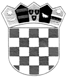 REPUBLIKA HRVATSKAZAGREBAČKA ŽUPANIJAGRAD IVANIĆ-GRADUPRAVNI ODJEL ZA FINANCIJE, GOSPODARSTVO,KOMUNALNE DJELATNOSTI I PROSTORNO PLANIRANJE		KLASA: 406-01/17-01/2URBROJ:238/10-02-02/04-17-4Ivanić-Grad, 20. veljače  2017.Svim gospodarskim subjektima koji su preuzeli dokumentaciju za nadmetanjePredmet: Izvođenje radova na  sanaciji pomosta mosta u ulici Kralja Tomislava u Ivanić-Gradu.Broj objave: 2017/S 0F2-0002972pojašnjenje Dokumentacije o nabaviNa zahtjev zainteresiranih gospodarskih subjekata, sukladno članku 200. stavak 6. Zakona o javnoj nabavi (Narodne novine, broj 120/2016) dajemo pojašnjenje Dokumentacije o nabavi kako slijedi:Zbog nemogućnosti popunjavanja ESPD obrasca  preuzetog  na Portalu javne nabave   prilažemo ESPD obrazac u Microsoft Word dokumentu (doc.format).Točka 3.1.1. Dokumentacije o nabavi - gospodarski subjekt u ponudi dostavlja ispunjeni obrazac Europske jedinstvene dokumentacije o nabavi (dalje: ESPD ) (dio III. Osnove za isključenje, Odjeljak A: Osnove povezane s kaznenim presudama) i prilaže OBRAZAC 1. Točka 4.2. Dokumentacije o nabavi - gospodarski subjekt u ponudi dostavlja ispunjeni ESPD obrazac (Dio IV. Kriterij za odabir, Odjeljak B: Ekonomska i financijska sposobnost, točka 1.a) za sve gospodarske subjekte u ponudi i prilaže  BON 2  odnosno SOL 2  i Izjavu o ukupnom prometu. Točka 4.3.1. Dokumentacije o nabavi -  gospodarski subjekt u ponudi dostavlja ispunjeni ESPD obrazac (Dio IV. Kriterij za odabir, Odjeljak C: Tehnička i stručna sposobnost, točka 1.a) za sve gospodarske subjekte u ponudi. Popis sadržava ili mu se prilaže potvrda druge ugovorne strane o urednom izvođenju i ishodu najvažnijih radova. Popis sadržava vrijednost radova, datum i mjesto izvođenja radova te naziv druge ugovorne strane što je navedeno u Dokumentaciji o nabavi.Točka 4.3.2. Dokumentacije o nabavi - gospodarski subjekt u ponudi dostavlja ispunjeni ESPD obrazac (Dio IV. Kriterij za odabir, Odjeljak C: Tehnička i stručna sposobnost, točka 2., točka 6.) za sve gospodarske subjekte u ponudi i prilaže Izjavu uz preslike uvjerenja.Točka 4.5. Dokumentacije o nabavi - Gospodarski subjekt koji namjerava dati bilo koji dio ugovora u podugovor trećim osobama, u ponudi dostavlja ispunjen ESPD obrazac za sebe i zaseban ispunjen ESPD obrazac za podugovaratelja na čiju se sposobnost oslanja (Dio II., Odjeljak D ESPD Obrasca).Točka 3.2. Dokumentacije za nabavu - gospodarski subjekt u ponudi dostavlja ispunjeni ESPD obrazac (Dio III. Osnove za isključenje, Odjeljak B: Osnove povezane s plaćanjem poreza ili doprinosa za socijalno osiguranje) za sve gospodarske subjekte u ponudi.Sukladno članku 221. stavku 1. ZJN 2016 odredba točke 3.2. odnosi se i na podugovaratelje.Točka 6.3.4. Dokumentacije o nabavi - Jamstvo za otklanjanje nedostataka u jamstvenom roku je jedan od kriterija za izračun ekonomski najpovoljnije ponude i Naručitelj određuje da ne može biti kraći od dvije (2) godine niti duži od pet (5) godina sukladno Zakonu o gradnji, a primjenjivao bi se od dana uspješne primopredaje radova (OBRAZAC 2). Isti se dostavlja u ponudi. GRAD IVANIĆ-GRAD